2021年度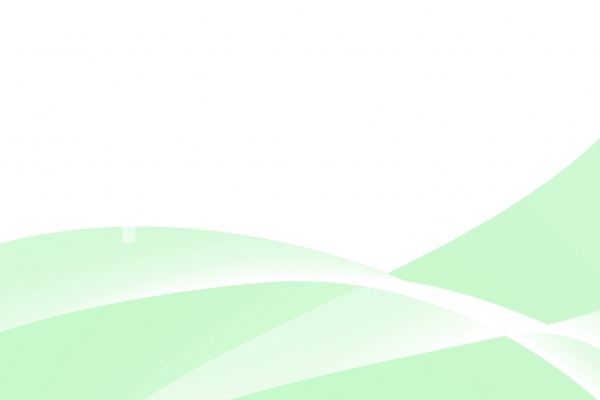 介護福祉士養成実務者研修通信課程 受講者募集平成28年度（平成29年1月）の介護福祉士国家試験から、
受験要件に『実務者研修』の修了者であることが義務付けられました。 
介護福祉士を目指す方、介護のスキルアップ、医療的ケアを学びたい方におススメです！募集期間2021年1月1日～2022年1月31日※スケジュールは別紙参照募集定員30名受講対象者スクーリング会場へ通学できる方。全てのカリキュラムを履修できる方（修了の要件となります）介護業務に従事、介護福祉に関する技能向上や 介護福祉士の資格取得を目指す方受講費用（税込み・教科書代含む）【無資格者】120,000円【初任者研修修了者】90,000円【ヘルパー2級修了者】90,000円申し込み方法別紙 申し込み書にご記入の上、受講費用と併せて下記担当者にご提出ください。受講場所＜通信教育＞各自宅＜スクーリング＞特別養護老人ホーム　さつまの里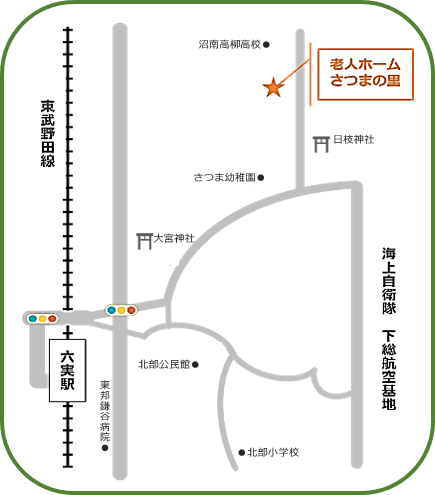 